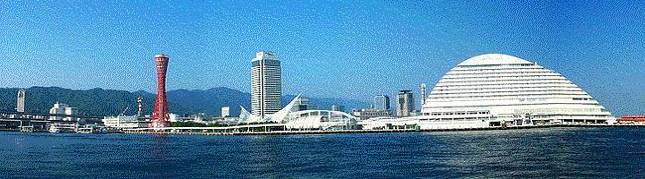 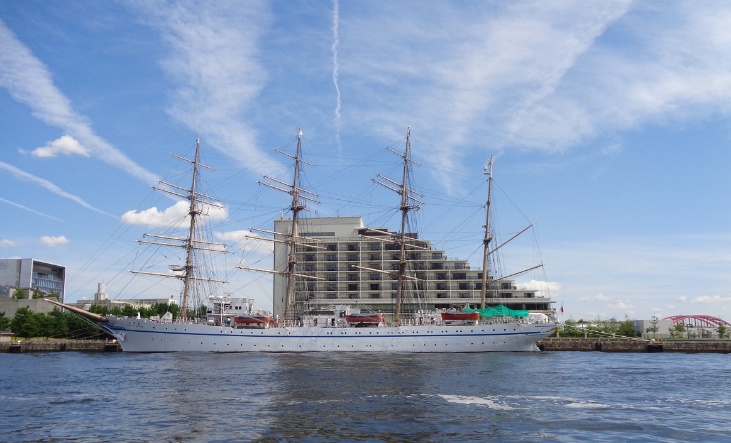 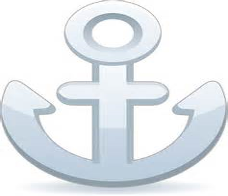 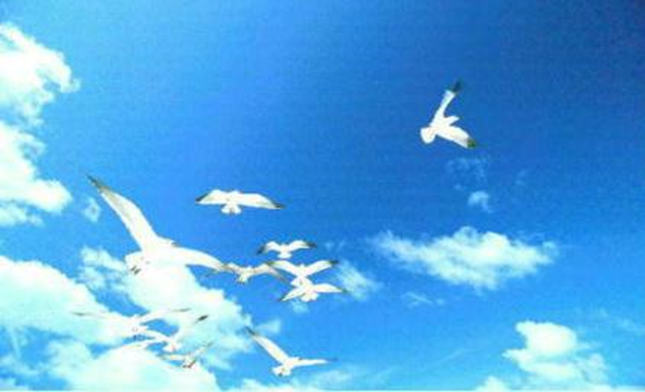 神戸運輸監理部交通みらい室では、兵庫県内の小中学生を対象にバリアフリー教室を開催しており、自ら高齢者や障害者の疑似体験や介助体験をすることで、バリアフリーの必要性を理解するとともに、ボランティアに関する意識を醸成し、誰もが高齢者や障害者に対して自然に快く「お手伝いしましょうか」と声をかけてサポートのできる「心のバリアフリー」を推進しています。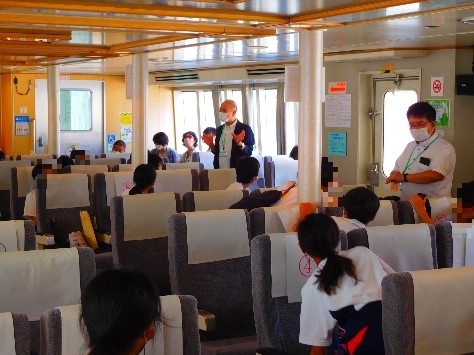 今回は、令和４年９月２日（金）に特定非営利活動法人ウィズアス、障害当事者及び坊勢輝汽船株式会社の協力を得て、姫路市立坊勢中学校の１年生１４名、２年生１８名の計３２名を対象にバリアフリー教室を開催しました。新型コロナウイルス感染症の影響もあり、坊勢中学校での開催は３年ぶりとなりました。バリアフリー教室では、坊勢島の玄関口である旅客船ターミナル「坊勢漁港ふれあいプラザ」と、姫路～坊勢航路を運航する旅客船「クィーンぼうぜ」にて、車いす体験と視覚障害体験を行いました。車いす体験では、講師のウィズアスの鞍本様から操作方法や介助の際の注意点の説明を受けました。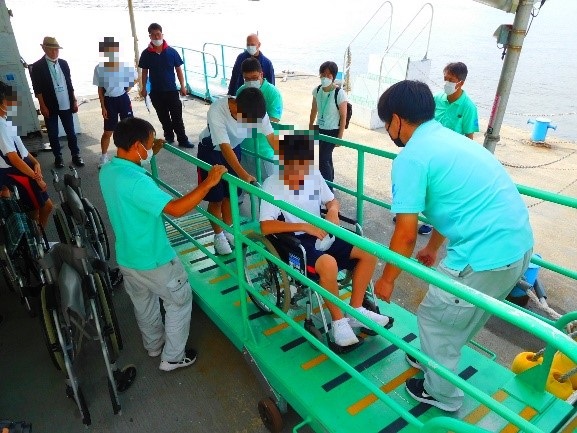 その後、２人１組で車いすの自走体験と介助体験を行いました。段差やスロープ等を体験することで、身近にあるバリアを具体的に学びました。また、施設内のバリアフリー対応トイレの設備の確認や、蹴込みのある切符売り場カウンターの体験により、バリアフリー設備の必要性について理解を深めました。さらに、旅客船「クィーンぼうぜ」を使用し、坊勢輝汽船株式会社の船員から、車いす利用者が乗降する際の介助等についての説明を受け、実演してもらった後、生徒が順番に乗降体験をしました。旅客船内では、車いす利用者の安全を確保するための車いすを固定する設備についても説明を受けました。視覚障害体験では、旅客船内で、講師の野見様からアイマスクの着用方法、白状の使用方法、介助方法の説明を受けた後、アイマスクと白杖を用いて視覚障害者誘導用ブロックや声かけを頼りに歩く体験を行いました。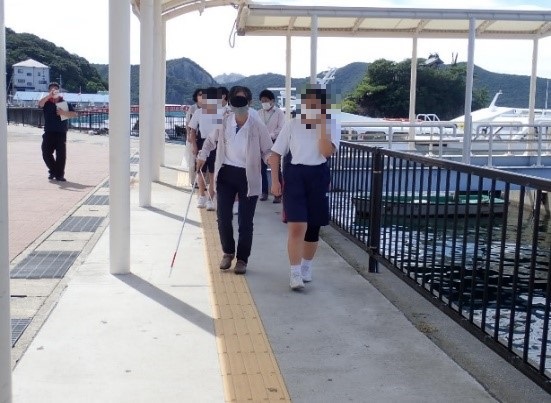 施設内の点字案内板や券売機に触れる等の体験を通じて、視覚障害者誘導用ブロックの有用性だけではなく、声かけ、介助、音声案内の必要性を実感し、理解してもらえたのではないかと思います。閉講式では、ウィズアスの鞍本様から講評をしていただき、生徒たちは真剣に耳を傾けていました。本教室を通じて、障害者や高齢者の気持ちを理解するとともに、適切な介助方法を学ぶことで、自然に「お手伝いしましょうか」と声をかけられるようになったのではないでしょうか。坊勢中学校の生徒からは、「教わったことを活かして困っている人の手助けをしたい」、「介助をする際には声かけをすることが大切であることを学んだ」、「当たり前であると感じていたものを意識して見るようになった」、「障害当事者が明るく話しかけてくれたことがうれしかった」等の感想をいただきました。交通みらい室では、今後も関係者と連携を図りながら、「心のバリアフリー」の推進を図っていきます。（企画推進本部　交通みらい室）（ 令和４年９月 ）（注）①３．の中継貨物量は､神戸港輸入貨物を国内他港へ移出したもの及び神戸港輸出貨物で国内他港から移入したものである｡　 　 ②５．のトランシップ貨物は､外航船で輸送して来た貨物を神戸港で他の外航船に積み替えて輸送したものである｡　 　 ③３．４．５．の資料出所は､神戸市港湾局であり､６．の資料出所は､神戸公共職業安定所神戸港労働出張所である｡④７．８．の資料出所は、兵庫県倉庫協会及び兵庫県冷蔵倉庫協会である。（総務企画部物流施設対策官、海事振興部旅客課、貨物・港運課）最近３か月間の船員職業紹介実績表　　　　　　　　（単位：人）最近３か月間の船員の失業給付金支給実績※失業給付金受給者実数とは、当月中に失業給付金を支給した者の実数である。　　　　　　　　　　　　　　　（海事振興部　船員労政課）【 事業者名 】株式会社ソーイング竹内【 事業者名 】株式会社関仲【事業者名】髙山　知久新型コロナウイルスの感染拡大防止のため、予定している行事を調整（中止または延期等）する可能性もございます。関係者の皆様にはご迷惑をお掛けいたしますが、ご理解のほどお願い申し上げます。　　　　　　　　（総務企画部　総務課）（総務企画部　広報対策官）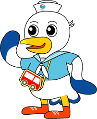 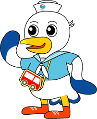 実　　　績前年同月比１．管内発着フェリー・旅客船方面別輸送量（令和４年７月分）九　　州方　　面九　　州方　　面旅　客３２，３２８人 １３２．６％ １．管内発着フェリー・旅客船方面別輸送量（令和４年７月分）九　　州方　　面九　　州方　　面車　両２９，８４４台 １０７．０％ １．管内発着フェリー・旅客船方面別輸送量（令和４年７月分）淡路四国方　　面淡路四国方　　面旅　客７９，５６０人 １０３．４％ １．管内発着フェリー・旅客船方面別輸送量（令和４年７月分）淡路四国方　　面淡路四国方　　面車　両１９，７３９台 １０７．６％ ２．神戸港起点遊覧船乗船者数　　（令和４年７分）総　　　数総　　　数総　　　数２２，５９１人 １６７．０％ ２．神戸港起点遊覧船乗船者数　　（令和４年７分）内：ﾚｽﾄﾗﾝｼｯﾌﾟ内：ﾚｽﾄﾗﾝｼｯﾌﾟ８，６９４人 １４９．７％ ３．神戸港内貿貨物量【速報値】　　（令和４年４月分）純内貿貨物量（ﾌｪﾘｰ貨物除く）純内貿貨物量（ﾌｪﾘｰ貨物除く）純内貿貨物量（ﾌｪﾘｰ貨物除く）５７２千㌧ ９３．３％ ３．神戸港内貿貨物量【速報値】　　（令和４年４月分）中継貨物量中継貨物量中継貨物量５６０千㌧ ９０．３％４．神戸港コンテナ船入港隻（令和４年４月分）４．神戸港コンテナ船入港隻（令和４年４月分）４．神戸港コンテナ船入港隻（令和４年４月分）４．神戸港コンテナ船入港隻（令和４年４月分）２８０隻 ８５．６％ ５．神戸港外貿コンテナ貨物取扱量【速報値】（令和４年４月分）総　　　量総　　　量総　　　量１９０，８５３TEU ９９．１％ ５．神戸港外貿コンテナ貨物取扱量【速報値】（令和４年４月分）内：ﾄﾗﾝｼｯﾌﾟ貨物内：ﾄﾗﾝｼｯﾌﾟ貨物　　４０３TEU 　１７．０％ ６．神戸港港湾労働者数【速報値】　　（令和４年８月末現在）総　　　数総　　　数総　　　数５，４５０人９９．９％ ６．神戸港港湾労働者数【速報値】　　（令和４年８月末現在）内：船　内内：船　内１，２２５人１００．８％ ６．神戸港港湾労働者数【速報値】　　（令和４年８月末現在）内：沿　岸内：沿　岸３，４３６人１００．１％ ７．神戸市内倉庫貨物入庫量（令和４年７月分）普通倉庫普通倉庫普通倉庫４６３ 千㌧ ８７．３ ％ ７．神戸市内倉庫貨物入庫量（令和４年７月分）冷蔵倉庫冷蔵倉庫冷蔵倉庫１０１ 千㌧ １０４．２ ％ ８．神戸市内倉庫貨物保管残高（令和４年７月分）普通倉庫普通倉庫普通倉庫９６６ 千㌧ １０２．７ ％ ８．神戸市内倉庫貨物保管残高（令和４年７月分）冷蔵倉庫冷蔵倉庫冷蔵倉庫　　１７９ 千㌧ １０３．９ ％ 月　　　別令和４年６月令和４年７月令和４年８月区　　　分令和４年６月令和４年７月令和４年８月合　　　　計求人数４７２９４７合　　　　計求職数１４１６８合　　　　計求職者成立数４３３外　航　船求人数４００外　航　船求職数０４０外　航　船求職者成立数１０１内　航　船（旅客船を含む）求人数３３２６３５内　航　船（旅客船を含む）求職数１２１１７内　航　船（旅客船を含む）求職者成立数３３１その他船舶（曳船・作業船等）求人数７３１２その他船舶（曳船・作業船等）求職数２１１その他船舶（曳船・作業船等）求職者成立数０００漁　　　船求人数３００漁　　　船求職数０００漁　　　船求職者成立数００１有効求人倍率（倍）有効求人倍率（倍）２．４３２．４５３．６３月　　　別令和４年６月令和４年７月令和４年８月区　　　分令和４年６月令和４年７月令和４年８月失業給付金受給者実数（人）失業給付金受給者実数（人）６９９失業給付金支給額　（千円）失業給付金支給額　（千円）１，４３５１，９７１４，１８９所在地兵庫県多可郡多可町中区糀屋90番地兵庫県多可郡多可町中区糀屋90番地兵庫県多可郡多可町中区糀屋90番地代表者代表者代表者代表取締役　竹内 裕児倉庫の概要倉庫の名称第一倉庫第一倉庫第一倉庫第一倉庫第一倉庫第一倉庫倉庫の概要類　別一類倉庫位　置位　置多可郡多可町中区糀屋字丁田86番3多可郡多可町中区糀屋字丁田86番3多可郡多可町中区糀屋字丁田86番3倉庫の概要構　造鉄骨造、角波金属サイディング、ルーフデッキインシュレーション工法、2階建（準耐火建築物）鉄骨造、角波金属サイディング、ルーフデッキインシュレーション工法、2階建（準耐火建築物）鉄骨造、角波金属サイディング、ルーフデッキインシュレーション工法、2階建（準耐火建築物）鉄骨造、角波金属サイディング、ルーフデッキインシュレーション工法、2階建（準耐火建築物）鉄骨造、角波金属サイディング、ルーフデッキインシュレーション工法、2階建（準耐火建築物）鉄骨造、角波金属サイディング、ルーフデッキインシュレーション工法、2階建（準耐火建築物）倉庫の概要面　積452㎡登録年月日登録年月日登録年月日令和4年8月2日令和4年8月2日所在地兵庫県淡路市岩屋1080番地兵庫県淡路市岩屋1080番地兵庫県淡路市岩屋1080番地代表者代表者代表者代表取締役　関 駿倉庫の概要倉庫の名称野積倉庫野積倉庫野積倉庫野積倉庫野積倉庫野積倉庫倉庫の概要類　別野積倉庫位　置位　置淡路市生穂新島1-2淡路市生穂新島1-2淡路市生穂新島1-2倉庫の概要構　造スチール製フェンス囲み野積場スチール製フェンス囲み野積場スチール製フェンス囲み野積場スチール製フェンス囲み野積場スチール製フェンス囲み野積場スチール製フェンス囲み野積場倉庫の概要面　積2,087㎡登録年月日登録年月日登録年月日令和4年8月5日令和4年8月5日所在地兵庫県家島町宮１４１０番地の３８代表者髙山　知久航路坊勢～西島（いえしま自然体験センター）（神戸不第１１４号）坊勢～西島（いえしま自然体験センター）（神戸不第１１４号）坊勢～西島（いえしま自然体験センター）（神戸不第１１４号）許可日令和４年８月２９日令和４年８月２９日令和４年８月２９日日　程行　事　（ 場　所 ）担　当　課３日(月)～２８日(金)令和４年１０月定期海技士国家試験（神戸第２地方合同庁舎）海上安全環境部船員労働環境・海技資格課２８日(金)近畿地方交通政策審議会　神戸船員部会（神戸第２地方合同庁舎）海事振興部船員労政課日程発表事項担当部課２日令和４年度「モーダルシフト等推進事業」（補助事業）の二次募集開始総務企画部物流施設対策官５日パイロットボートの監査対応について～神戸港における防波堤衝突事故関連～海上安全環境部運航労務監理官―新型コロナウイルス感染者について（５件７名）総務企画部人事課